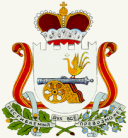 АДМИНИСТРАЦИЯ   ИГОРЕВСКОГО  СЕЛЬСКОГО  ПОСЕЛЕНИЯ                            ХОЛМ-ЖИРКОВСКОГО РАЙОНА СМОЛЕНСКОЙ ОБЛАСТИП О С Т А Н О В Л Е Н И Еот 25.10.2023   №69Об утверждении Положения о материальном стимулировании и поощрении членов народной дружиныВ соответствии с п. 2 ст. 6 Федерального закона от 02.04.2014 года                № 44-ФЗ «Об участии граждан в охране общественного порядка», п. 33 ч. 1 ст. 14 Федерального закона от 06.10.2003 № 131-ФЗ «Об общих принципах организации местного самоуправления в Российской Федерации», областным законом от 30.04.2015 № 33-з «О регулировании отдельных вопросов, связанных с деятельностью народных дружин на территории Смоленской области»,  Устава муниципального образования Игоревского сельского поселения Холм-Жирковского района Смоленской области,  Администрация Игоревского сельского поселения Холм-Жирковского района Смоленской области п о с т а н о в л я е т:1. Утвердить Положение о материальном стимулировании и поощрении членов народной дружины муниципального образования Игоревского сельского поселения Холм-Жирковского района Смоленской области. 2. Опубликовать настоящее постановление на официальном сайте в сети «Интернет».3. Настоящее постановление вступает в силу после дня его подписания.И.п. Главы муниципального образованияИгоревского сельского поселенияХолм – Жирковского  района Смоленской области                                                                  В.В.СмирноваПриложениек постановлению Администрации Игоревского сельского поселения Холм-Жирковского района Смоленской области   от25.10.2023 № 69ПОЛОЖЕНИЕо материальном стимулировании и поощрении членов народной дружиныНастоящее положение разработано в соответствии с действующим законодательством и определяет меры морального поощрения и материального стимулирования членов народной дружины.1. Меры морального поощрения:1.1. Из мер морального поощрения Администрацией Игоревского сельского поселения Холм-Жирковского района Смоленской области   (далее - Администрация) могут применяться:а) объявление благодарности (награждение Благодарственным письмом Администрации муниципального образования «Холм-Жирковский район» Смоленской области); б) награждение Почетной грамотой Администрации муниципального образования «Холм-Жирковский район» Смоленской области.1.2. За активное участие членов народной дружины в охране общественного порядка, по согласованию с работодателем, штаб может ходатайствовать о награждении их денежной премией  или ценным подарком по основному месту работы.1.3. За особые заслуги в выполнении своего общественного долга в деле охраны общественного порядка, предупреждении и пресечении правонарушений, проявленные при этом мужество и героизм члены народной дружины могут быть представлены к награждению государственными наградами Российской Федерации в соответствии с действующим законодательством.2. Меры материального стимулирования:2.1. Материальное стимулирование членов народной дружины осуществляется из средств бюджета муниципального образования Игоревского сельского поселения Холм-Жирковского района Смоленской области  в пределах сумм, предусмотренной на материальное стимулирование деятельности народной дружины в рамках муниципальной программы «О привлечении граждан к участию в обеспечении охраны общественного порядка на территории Игоревского сельского поселения Холм-Жирковского района смоленской области», а также за счет иных источников. Указанные средства направляются на выплату денежного поощрения. Денежное поощрение выплачивается каждому члену народной дружины путем безналичного перечисления денежных средств на расчетный счет дружинника, в соответствии с заявлением.2.2. Расчет материального стимулирования осуществляется в зависимости от количества выхода на дежурство.2.3. Размер материального стимулирования определяется на основании табеля дежурств из расчета 100  рублей за каждый час дежурства каждому члену народной дружины.2.4. Командир народной дружины назначается ответственным за учет времени нахождения на дежурстве членов народной дружины. Табель дежурств предоставляется ответственным лицом до 5 числа месяца, следующим за отчетным периодом.2.5. Расчет материального стимулирования осуществляется Администрацией на основании распоряжения Администрации.2.6. К распоряжению Администрации прикладывается табель учета дежурств членов народной дружины за прошедший квартал с указанием количества выходов, подписанный командиром народной дружины по согласованию с отделением полиции по Холм-Жирковскому району Межмуниципального  отдела МВД России «Сафоновский» по Смоленской области.2.7.Выплата членам народной дружины материального стимулирования определяется Администрацией и доводится Администрацией до их сведения через Администрацию.2.8. Выплата производится не реже одного раза в квартал до 15 числа каждого месяца, следующего за отчетным периодом, а за 4 квартал – до 25 декабря текущего года.Для перечисления денежных средств необходимым перечнем документов считать:- ходатайство начальника штаба народной дружины;- табель выхода на дежурство (оформленного в виде таблицы);- настоящее положение о народной дружине;- заявление члена народной дружины о перечислении средств на банковскую карту.Контроль расходования денежных средств осуществляется финансовым управлением Администрации муниципального образования «Холм-Жирковский район» Смоленской области.